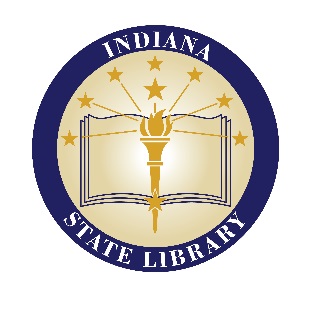 Resource Sharing Committee Minutes12/11/2020, 1:00 pm ESTAttendees:  Matthew Shaw, Nicole Brock, Kara Cleveland, Angelia Floyd, Nick Schenkel, John Wekluk, Robert Roethemeyer, Jake Speer, Mike Paxton, Jennifer Clifton, Alex Sarkissian, Philina Martinez, Stephanie Asberry; Alison DavisCall Meeting to OrderN. Schenkel called meeting to order at 1.04 PM Welcomed P. Martinez (Western School Corporation) was introduced and welcomed.Approval of AgendaMotion: R. Roethemeyer; 2nd: M. Shaw; Unanimously approved.Approval of MinutesMotion: M. Shaw; 2nd: R. Roethemeyer; Unanimously approved.State Library ReportEvergreen update Upgraded over Thanksgiving Two libraries are migrating in spring (Rushville and Sheridan)—bringing the number of members to 127Looking at Strategic Planning Committee to start up in JanuaryExecutive Committee approved maintaining membership fees at current levels2021 annual conference will be held in Fall, but virtual meeting will be held in March with installation of new executive officers.Evergreen Indiana Coordinator position has posted and applications have been received.INSPIRE updateNumbers continue to significantly decline; P. Martinez discussed some of the challenges for virtual learning and repositioning of many media specialists to substitute teaching, which may be having an impact on K-12 usage.J. Speer doesn’t anticipate negative legislative scrutiny based on the decline; he has talked with Governor’s Office about INSPIRE as a continuing priority for the Indiana State Library and believes the value of the statewide license is recognized by legislators. Geo-IP authentication for INSPIRE is having an impact in some areas; working on single sign-on for access.in.gov.  Patron privacy is emphasized in the conversation and will be protected through single sign-on.J. Wekluk delivered updates on marketing including a new marketing partner, Jarbo Marketing of Mooresville, Indiana.  J. Speer and J. Wekluk will be meeting with Jarbo on Tuesday to discuss strategies for marketing INSPIRE.  Expect an improvementK. Cleveland announced that PDO has 2021 planning meeting; INSPIRE training will be offered once monthly on 2nd Wednesday of month.  Quarterly there will be a live question and answer session.  Further discussion about tailoring for a variety of library types is desirable, but sessions will be more general.   InfoExpress updateParcel traffic continues to increase, but 2020 numbers are expectedly lower due to the pandemic.N. Brock shared survey results from NowCourier survey:83% of libraries rated overall services at a 4 or 5Comments were generally positiveNowCourier has upgraded logistics software with expected improvements in a few months.IN-SHARE updateRecovering but has not reached pre-COVID usage.Decreased usage of book sets for book clubs.SRCS updateDiscussed enhancement votes.AG will be offering webinars starting in January related to ShareIT projects.  N. Brock will be present to make sure to follow up on any SRCS-specific questions.Updated recommended settings for participant record document.Updated participant list with 192 libraries that have completed the membership agreement launched back in February 2020; 10 libraries may be added—waiting on further information.  25 libraries were removed because they never actually got set up or decided not to participate.  May do a future audit to ensure that participants are lending.Old Business School library membersP. Martinez has joined the committee; interest in adding at least one additional school librarian.Mentoring initiativeBased on feedback, the Committee determined that there is probably not enough interest to build a formal mentoring program, but there may be a need to create connections between novice ILL and Resource Sharing librarians.  K. Cleveland suggested some outreach to library staff who replied, including an on-site visit that might help establish a connection.  N. Brock suggests that organic connections facilitated by the Committee or State Library could be fruitful. M. Paxton talked about a defunct website called ShareILL, which shared information for ILL professionals and thought perhaps a LibGuide designed around this need could be valuable for some.  A. Davis said there is a Facebook Group related to resource sharing, and they have discussed an aggregated site for this.  There seems to be broad interest.  The committee will be revisiting.New BusinessM. Paxton discussed general updates related to Project ReShare and shared a link to the 14 December webinar.  PALCI will be sharing their experiences.  Current ISL contract with AG contract goes through 2023. Set next meeting datesJ. Speer suggested adding to next agenda some discussion of a future resource sharing update.12 Feb at 2.30 PM. AnnouncementsNo announcementsMotion to adjourn: A. Davis; 2nd: M. Paxton.Submitted by M. Shaw